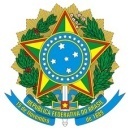 MINISTÉRIO DA EDUCAÇÃOUNIVERSIDADE FEDERAL RURAL DE PERNAMBUCODEPARTAMENTO DE EDUCAÇÃOCOORDENAÇÃO DO CURSO DE LICENCIATURA EM PEDAGOGIA1- Em caso dos eventos terem sido feitos fora da Instituição, o professor responsável será o coordenador do curso no período em que a atividade foi realizada.2- Toda atividade complementar terá que ser homologada pelo Colegiado de Coordenação Didática do Curso (CCD).QUADRO DE ATIVIDADES COMPLEMENTARESQUADRO DE ATIVIDADES COMPLEMENTARESQUADRO DE ATIVIDADES COMPLEMENTARESQUADRO DE ATIVIDADES COMPLEMENTARESQUADRO DE ATIVIDADES COMPLEMENTARESQUADRO DE ATIVIDADES COMPLEMENTARESQUADRO DE ATIVIDADES COMPLEMENTARESQUADRO DE ATIVIDADES COMPLEMENTARESQUADRO DE ATIVIDADES COMPLEMENTARESALUNO:ALUNO:ALUNO:ALUNO:ALUNO:ALUNO:CPF: CPF: CPF: Nº do DocumentoNome do EventoNome do EventoNome do EventoNome do EventoNatureza da AtividadeNatureza da AtividadePeríodo Início e FinalCarga HoráriaRESUMO DAS ATIVIDADES CURRICULARES COMPLEMENTARESRESUMO DAS ATIVIDADES CURRICULARES COMPLEMENTARESRESUMO DAS ATIVIDADES CURRICULARES COMPLEMENTARESRESUMO DAS ATIVIDADES CURRICULARES COMPLEMENTARESRESUMO DAS ATIVIDADES CURRICULARES COMPLEMENTARESRESUMO DAS ATIVIDADES CURRICULARES COMPLEMENTARESRESUMO DAS ATIVIDADES CURRICULARES COMPLEMENTARESRESUMO DAS ATIVIDADES CURRICULARES COMPLEMENTARESRESUMO DAS ATIVIDADES CURRICULARES COMPLEMENTARESTipoTipoCarga HoráriaPeríodoProfessor Responsável pela AtividadeProfessor Responsável pela AtividadeProfessor Responsável pela AtividadeDepartamentoDepartamento- Ensino- Ensino- Extensão- Extensão- Pesquisa- Pesquisa